MADONAS NOVADA PAŠVALDĪBA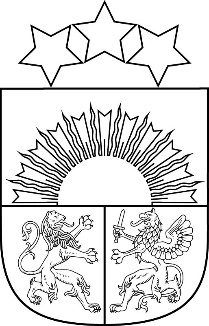 Reģ. Nr. Saieta laukums 1, Madona, Madonas novads, LV-4801 t. , e-pasts: pasts@madona.lvMadonāAPSTIPRINĀTI ar Madonas novada pašvaldības domes29.06.2022. lēmumu Nr. 419(protokols Nr. 15, 18. p.)Madonas novada pašvaldības saistošie noteikumi Nr. 23“Par aizliegumu ģenētiski modificēto kultūraugu audzēšanai Madonas novadā”Izdoti saskaņā arĢenētiski modificēto organismuaprites likuma 22. panta otro daļuSaistošie noteikumi nosaka aizliegumu audzēt jebkādus ģenētiski modificētus kultūraugus Madonas novada administratīvajā teritorijā.Aizliegums ir spēkā 10 (desmit) gadus no šo noteikumu pieņemšanas dienas.Ar šo noteikumu spēkā stāšanos spēku zaudē:Cesvaines novada domes 2015. gada 1. oktobrī saistošie noteikumi Nr. 13 “Par aizliegumu audzēt ģenētiski modificētos kultūraugus Cesvaines novadā”;Ērgļu novada domes 2015. gada 24. septembra saistošie noteikumi Nr. 11 “Par aizlieguma noteikšanu ģenētiski modificēto kultūraugu audzēšanai Ērgļu novada administratīvajā teritorijā”;Lubānas novada domes 2016. gada 25. februāra saistošie noteikumi Nr. 5 “Par aizliegumu ģenētiski modificēto kultūraugu audzēšanai Lubānas novada teritorijā”;Madonas novada pašvaldības 2015. gada 30. jūlija saistošie noteikumi Nr.10 “Par aizliegumu ģenētiski modificēto kultūraugu audzēšanai Madonas novadā”.Saistošie noteikumi stājas spēkā pēc to publicēšanas oficiālajā izdevumā “Latvijas Vēstnesis”.Domes priekšsēdētājs					A.Lungevičs